ST. JOSEPH’S COLLEGE (AUTONOMOUS) BENGALURU-27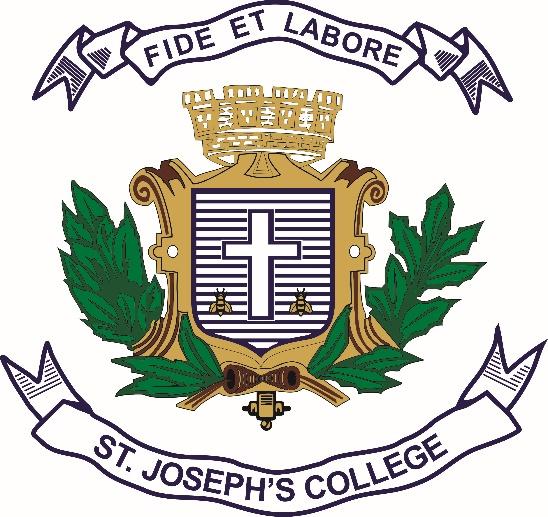 Re-accredited with ‘A++’ GRADE  with 3.79/4 CGPA by NAAC Recognized by UGC as College of ExcellenceDEPARTMENT OF BIOCHEMISTRYSYLLABUS FOR OPEN ELECTIVE UNDERGRADUATE PROGRAMMEUnder NEPFor Batch 2021-2024FOREWORDBoard of StudiesThe Biochemistry syllabus for the batch 2021-2024 has been approved by the board of studies meeting held on 7th  May 2022.The members of the board are:Prof. V. R. Devaraj, Professor of Biochemistry, Bangalore City University.Prof. Sarada Subramanian, Professor of Neurochemistry, National Institute of Mental Health and Neurosciences (NIMHANS) BangaloreDr. Vishnu Janardhan, Industry RepresentativeProf. Mohanadas, Professor of Chemistry, Department of Biochemistry, St. Joseph’s College (Autonomous), BangaloreProf. Sandra Misquith, Professor of Chemistry, Department of Biochemistry, St. Joseph’s College (Autonomous) Bangalore.Dr. Shraddha K. N. Assitant Professor of Chemistry, Department of Biochemistry, St. Joseph’s College (Autonomous) Bangalore.Advisory Board Members:The department would also like to place on record that the syllabus was designed keeping in mind the wide scope of the subject, the job potential and the future of the students who graduate in the subject. After consultation of several syllabi and obtaining the opinion of several prominent people in the field the syllabus was designed.The members of the department would like to acknowledge all those who have greatly contributed to the framing of the syllabus. These include:Prof. Jenny Loertscher, Prof. of Biochemistry, University of Seattle, USAProf. Drubojyothi Chatterjee Professor of Biochemistry, Vice Chancellor Amity University Kolkata.Prof. Siddhartha Sarma, Chairman, Molecular Biophysics Unit, Indian Institute of Science, BangaloreProf. D. N. Rao. Hon. Professor of Biochemistry, IISc, Convenor, Talent Development Centre, The Advisor, Challakere campusProf. Devaraj, Chairman and Professor of Biochemistry, BCUProf. Sarada Subramanian, Professor of Neurochemistry, NIMHANSDr. Vishnu Janardhan Industry Representative (Scientist – 1)Prof. Harpreet Singh, Director of Physiology, Ohio State University, USA.Part BB.Sc. Biochemsitry Honours CurriculumSUMMARY OF CREDITS IN BIOCHEMISTRYObjectives of the paper:This is a 45 hour paper offered for all students. It will introduce them to biochemistry and how it is used to solve forensic data. They will learn to assess cases and try to apply what they have studied to real life situations.Course content:Introduction:In this unit students will be exposed to the following questions:What is forensic science? What are the branches of forensic science? A short preview on the development of the subject will be presented: important persons and their contribution to the field. How it developed in India.A brief overview will be discussed to help students get acquainted with terms used in science.                       8hAnalysis of evidence found at the crime scene:Using an interdisciplinary approach of biology, chemistry, physics and genetics students will be able to identify and analyse material at the crime scene. They will learn how to record data and write a report of their findings.7 hQualitative analysis of evidence:In this unit students will be introduced to various methods (chemical and biochemical) used to identify non-human biological material. They will be introduced to different toxins/poisons commonly used and identified in forensic laboratories.They will also be given a short overview of the mechanism by which these toxins act that result in death.Students will learn of overdose of drugs. Drugs will be classified by their mode of action or nature. Commonly used drugs like analgesics, cannabis, antihistamines, antidepressants, benzodiazepines and “Z” drugs, stimulants, alcohol etc. will be identified by spot tests.                                                                                               10 hStudy of body fluids using separation analysis and optical methods:Students will be introduced to different body fluids (with special emphasis on blood) that are collected at the crime scene. They will learn how these fluids are identified and what information can be obtained from their analysis.They will understand the workings of the techniques used for the identification of body fluids including, chromatographic and electrophoretic techniques, and microscopy.                                                           10 hDNA testing to find out relationship between two humans or between animals:In this section students will develop an understanding of what DNA is (brief structure discussion). They will also be given a basis for the method by which DNA is tested – PCR, sequencing (finger printing) and cloning.10 hReferences:Forensic Science: - A Very short introduction Jim Fraser 2nd Edition Publishers: Oxford University PressIntroduction to criminal investigations: Processes, practices and thinking R. Gehl and D. Plecas Publishers: BC CampusForensic Analysis and DNA in Criminal Investigations: Including Cold Cases Solved by RJ Parker, Hartwell Editing (Editor), Publishers: R J ParkerBLUEPRINTCode number: BCHOE-1Title of the paper: Introduction to Forensic ScienceCourse Outcomes: At the end of the course, the student shouldPart APart APart APart APart APart APart APart APart A1Title of the Academic ProgramTitle of the Academic ProgramTitle of the Academic ProgramBSc Biochemistry HonoursBSc Biochemistry HonoursBSc Biochemistry HonoursBSc Biochemistry HonoursBSc Biochemistry Honours2Program CodeProgram CodeProgram CodeSJC BSc  (To be given by Examination Section)SJC BSc  (To be given by Examination Section)SJC BSc  (To be given by Examination Section)SJC BSc  (To be given by Examination Section)SJC BSc  (To be given by Examination Section)3Name of the CollegeName of the CollegeName of the CollegeSt. Joseph’s College (Autonomous)St. Joseph’s College (Autonomous)St. Joseph’s College (Autonomous)St. Joseph’s College (Autonomous)St. Joseph’s College (Autonomous)4Objective of the CollegeObjective of the CollegeObjective of the CollegeAcademic ExcellenceCharacter FormationSocial ConcernAcademic ExcellenceCharacter FormationSocial ConcernAcademic ExcellenceCharacter FormationSocial ConcernAcademic ExcellenceCharacter FormationSocial ConcernAcademic ExcellenceCharacter FormationSocial Concern5Vision of the CollegeVision of the CollegeVision of the College“Striving for a just, secular, democratic and economically sound society, which cares for the poor, the oppressed and the marginalized”“Striving for a just, secular, democratic and economically sound society, which cares for the poor, the oppressed and the marginalized”“Striving for a just, secular, democratic and economically sound society, which cares for the poor, the oppressed and the marginalized”“Striving for a just, secular, democratic and economically sound society, which cares for the poor, the oppressed and the marginalized”“Striving for a just, secular, democratic and economically sound society, which cares for the poor, the oppressed and the marginalized”6Mission of the CollegeMission of the CollegeMission of the CollegeM1 M1 St. Joseph's College (Autonomous) seeks to form men and women who will be agents of change, committed to the creation of a society that is just, secular and democratic. St. Joseph's College (Autonomous) seeks to form men and women who will be agents of change, committed to the creation of a society that is just, secular and democratic. St. Joseph's College (Autonomous) seeks to form men and women who will be agents of change, committed to the creation of a society that is just, secular and democratic. 6Mission of the CollegeMission of the CollegeMission of the CollegeM2M2The education offered is oriented towards enabling students to strive for both academic and human excellence.The education offered is oriented towards enabling students to strive for both academic and human excellence.The education offered is oriented towards enabling students to strive for both academic and human excellence.6Mission of the CollegeMission of the CollegeMission of the CollegeM3M3The college pursues academic excellence by providing a learning environment that constantly challenges the students and supports the ethical pursuit of intellectual curiosity and ceaseless enquiry.The college pursues academic excellence by providing a learning environment that constantly challenges the students and supports the ethical pursuit of intellectual curiosity and ceaseless enquiry.The college pursues academic excellence by providing a learning environment that constantly challenges the students and supports the ethical pursuit of intellectual curiosity and ceaseless enquiry.6Mission of the CollegeMission of the CollegeMission of the CollegeM4M4Human excellence is promoted through courses and activities that help students achieve personal integrity and conscientise them to the injustice prevalent in society.Human excellence is promoted through courses and activities that help students achieve personal integrity and conscientise them to the injustice prevalent in society.Human excellence is promoted through courses and activities that help students achieve personal integrity and conscientise them to the injustice prevalent in society.7Name of the DegreeName of the DegreeName of the DegreeBachelor of Science (B.Sc.,)Bachelor of Science (B.Sc.,)Bachelor of Science (B.Sc.,)Bachelor of Science (B.Sc.,)Bachelor of Science (B.Sc.,)8Name of the Department offering the programName of the Department offering the programName of the Department offering the programBiochemistryBiochemistryBiochemistryBiochemistryBiochemistry9Vision of the Department offering the ProgramVision of the Department offering the ProgramVision of the Department offering the Program“The Department intends to arouse in students an interest in the world of sciences. To get a better understanding of how living things exist. To appreciate the reactions that take place in the living system. To correlate the laws of nature and the physical laws that blend together in all life forms”“The Department intends to arouse in students an interest in the world of sciences. To get a better understanding of how living things exist. To appreciate the reactions that take place in the living system. To correlate the laws of nature and the physical laws that blend together in all life forms”“The Department intends to arouse in students an interest in the world of sciences. To get a better understanding of how living things exist. To appreciate the reactions that take place in the living system. To correlate the laws of nature and the physical laws that blend together in all life forms”“The Department intends to arouse in students an interest in the world of sciences. To get a better understanding of how living things exist. To appreciate the reactions that take place in the living system. To correlate the laws of nature and the physical laws that blend together in all life forms”“The Department intends to arouse in students an interest in the world of sciences. To get a better understanding of how living things exist. To appreciate the reactions that take place in the living system. To correlate the laws of nature and the physical laws that blend together in all life forms”10Mission of the Department offering the ProgramMission of the Department offering the ProgramMission of the Department offering the ProgramThe Department of Biochemistry aims at developing the young mind to question, to seek and to understand how living things function.The department also looks at developing students into the realms of analytical thinking and self-reliance.At the end of the course, students have developed skills to handle the subject as part of academics or industry.The Department of Biochemistry aims at developing the young mind to question, to seek and to understand how living things function.The department also looks at developing students into the realms of analytical thinking and self-reliance.At the end of the course, students have developed skills to handle the subject as part of academics or industry.The Department of Biochemistry aims at developing the young mind to question, to seek and to understand how living things function.The department also looks at developing students into the realms of analytical thinking and self-reliance.At the end of the course, students have developed skills to handle the subject as part of academics or industry.The Department of Biochemistry aims at developing the young mind to question, to seek and to understand how living things function.The department also looks at developing students into the realms of analytical thinking and self-reliance.At the end of the course, students have developed skills to handle the subject as part of academics or industry.The Department of Biochemistry aims at developing the young mind to question, to seek and to understand how living things function.The department also looks at developing students into the realms of analytical thinking and self-reliance.At the end of the course, students have developed skills to handle the subject as part of academics or industry.11Duration of the ProgramDuration of the ProgramDuration of the Program3 years (Six semesters)3 years (Six semesters)3 years (Six semesters)3 years (Six semesters)3 years (Six semesters)12Total No. of CreditsTotal No. of CreditsTotal No. of Credits36 36 36 36 36 13 Program Educational Objectives (PEOs) Program Educational Objectives (PEOs)PEO 1PEO 1PEO 1PEO 113 Program Educational Objectives (PEOs) Program Educational Objectives (PEOs)PEO2PEO2PEO2PEO213 Program Educational Objectives (PEOs) Program Educational Objectives (PEOs)PEO 3PEO 3PEO 3PEO 3Programme Educational Objectives: PEOs are statements that describe Institution’s Mission aligned with the programme(To be Prepared in consultation with other departments (Languages and Optional subjects) 2-5 PEOs can be written.Guidelines for the PEOs PEOs should be consistent with the mission of the Institution The number of PEOs should be manageable PEOs should be achievable by the program PEOs should be specific to the program and not too broad Programme Educational Objectives: PEOs are statements that describe Institution’s Mission aligned with the programme(To be Prepared in consultation with other departments (Languages and Optional subjects) 2-5 PEOs can be written.Guidelines for the PEOs PEOs should be consistent with the mission of the Institution The number of PEOs should be manageable PEOs should be achievable by the program PEOs should be specific to the program and not too broad Programme Educational Objectives: PEOs are statements that describe Institution’s Mission aligned with the programme(To be Prepared in consultation with other departments (Languages and Optional subjects) 2-5 PEOs can be written.Guidelines for the PEOs PEOs should be consistent with the mission of the Institution The number of PEOs should be manageable PEOs should be achievable by the program PEOs should be specific to the program and not too broad Programme Educational Objectives: PEOs are statements that describe Institution’s Mission aligned with the programme(To be Prepared in consultation with other departments (Languages and Optional subjects) 2-5 PEOs can be written.Guidelines for the PEOs PEOs should be consistent with the mission of the Institution The number of PEOs should be manageable PEOs should be achievable by the program PEOs should be specific to the program and not too broad Programme Educational Objectives: PEOs are statements that describe Institution’s Mission aligned with the programme(To be Prepared in consultation with other departments (Languages and Optional subjects) 2-5 PEOs can be written.Guidelines for the PEOs PEOs should be consistent with the mission of the Institution The number of PEOs should be manageable PEOs should be achievable by the program PEOs should be specific to the program and not too broad Programme Educational Objectives: PEOs are statements that describe Institution’s Mission aligned with the programme(To be Prepared in consultation with other departments (Languages and Optional subjects) 2-5 PEOs can be written.Guidelines for the PEOs PEOs should be consistent with the mission of the Institution The number of PEOs should be manageable PEOs should be achievable by the program PEOs should be specific to the program and not too broad Programme Educational Objectives: PEOs are statements that describe Institution’s Mission aligned with the programme(To be Prepared in consultation with other departments (Languages and Optional subjects) 2-5 PEOs can be written.Guidelines for the PEOs PEOs should be consistent with the mission of the Institution The number of PEOs should be manageable PEOs should be achievable by the program PEOs should be specific to the program and not too broad Programme Educational Objectives: PEOs are statements that describe Institution’s Mission aligned with the programme(To be Prepared in consultation with other departments (Languages and Optional subjects) 2-5 PEOs can be written.Guidelines for the PEOs PEOs should be consistent with the mission of the Institution The number of PEOs should be manageable PEOs should be achievable by the program PEOs should be specific to the program and not too broad Programme Educational Objectives: PEOs are statements that describe Institution’s Mission aligned with the programme(To be Prepared in consultation with other departments (Languages and Optional subjects) 2-5 PEOs can be written.Guidelines for the PEOs PEOs should be consistent with the mission of the Institution The number of PEOs should be manageable PEOs should be achievable by the program PEOs should be specific to the program and not too broad 14Graduation AttributesGraduation AttributesGraduation AttributesGraduation AttributesGraduation AttributesGraduation AttributesGraduation AttributesThe Following graduate attributes reflect the particular quality and feature or characteristics of anindividual, that are expected to be acquired by a graduate through studies at St. Joseph’s College.Disciplinary knowledgeCommunication SkillsCritical thinkingProblem solvingAnalytical reasoningResearch-related skillsCooperation/Team workReflective thinkingInformation/digital literacySelf-directed learning and Lifelong learnerMulticultural competenceMoral and ethical awareness/reasoningLeadership readiness/qualitiesInternational Outlook15Program Outcomes (POs)Program Outcomes (POs)Program Outcomes (POs)Program Outcomes (POs)PO1PO1PO115Program Outcomes (POs)Program Outcomes (POs)Program Outcomes (POs)Program Outcomes (POs)PO2PO2PO215Program Outcomes (POs)Program Outcomes (POs)Program Outcomes (POs)Program Outcomes (POs)PO3PO3PO315Program Outcomes (POs)Program Outcomes (POs)Program Outcomes (POs)Program Outcomes (POs)PO4PO4PO4Programme Outcomes: POs are statements that describe what the students graduating from any of the educational Programmes should be able to do (To be Prepared in consultation with other departments (Languages and Optional subjects.  4-10 POs can be writtenGuidelines for the POs Program outcomes basically describe knowledge, skills and behavior of students as they progress through the program as well as by the time of graduation.POs should not be too broadThey must be aligned with the Graduation AttributesProgramme Outcomes: POs are statements that describe what the students graduating from any of the educational Programmes should be able to do (To be Prepared in consultation with other departments (Languages and Optional subjects.  4-10 POs can be writtenGuidelines for the POs Program outcomes basically describe knowledge, skills and behavior of students as they progress through the program as well as by the time of graduation.POs should not be too broadThey must be aligned with the Graduation AttributesProgramme Outcomes: POs are statements that describe what the students graduating from any of the educational Programmes should be able to do (To be Prepared in consultation with other departments (Languages and Optional subjects.  4-10 POs can be writtenGuidelines for the POs Program outcomes basically describe knowledge, skills and behavior of students as they progress through the program as well as by the time of graduation.POs should not be too broadThey must be aligned with the Graduation AttributesProgramme Outcomes: POs are statements that describe what the students graduating from any of the educational Programmes should be able to do (To be Prepared in consultation with other departments (Languages and Optional subjects.  4-10 POs can be writtenGuidelines for the POs Program outcomes basically describe knowledge, skills and behavior of students as they progress through the program as well as by the time of graduation.POs should not be too broadThey must be aligned with the Graduation AttributesProgramme Outcomes: POs are statements that describe what the students graduating from any of the educational Programmes should be able to do (To be Prepared in consultation with other departments (Languages and Optional subjects.  4-10 POs can be writtenGuidelines for the POs Program outcomes basically describe knowledge, skills and behavior of students as they progress through the program as well as by the time of graduation.POs should not be too broadThey must be aligned with the Graduation AttributesProgramme Outcomes: POs are statements that describe what the students graduating from any of the educational Programmes should be able to do (To be Prepared in consultation with other departments (Languages and Optional subjects.  4-10 POs can be writtenGuidelines for the POs Program outcomes basically describe knowledge, skills and behavior of students as they progress through the program as well as by the time of graduation.POs should not be too broadThey must be aligned with the Graduation AttributesProgramme Outcomes: POs are statements that describe what the students graduating from any of the educational Programmes should be able to do (To be Prepared in consultation with other departments (Languages and Optional subjects.  4-10 POs can be writtenGuidelines for the POs Program outcomes basically describe knowledge, skills and behavior of students as they progress through the program as well as by the time of graduation.POs should not be too broadThey must be aligned with the Graduation AttributesProgramme Outcomes: POs are statements that describe what the students graduating from any of the educational Programmes should be able to do (To be Prepared in consultation with other departments (Languages and Optional subjects.  4-10 POs can be writtenGuidelines for the POs Program outcomes basically describe knowledge, skills and behavior of students as they progress through the program as well as by the time of graduation.POs should not be too broadThey must be aligned with the Graduation AttributesProgramme Outcomes: POs are statements that describe what the students graduating from any of the educational Programmes should be able to do (To be Prepared in consultation with other departments (Languages and Optional subjects.  4-10 POs can be writtenGuidelines for the POs Program outcomes basically describe knowledge, skills and behavior of students as they progress through the program as well as by the time of graduation.POs should not be too broadThey must be aligned with the Graduation Attributes16Program Specific Outcomes (PSOs)PSO1PSO1PSO1PSO1The first semester will be a bridge course to help students relearn the basic concepts in chemistry so that they are thorough in their understanding of the subject and will with ease be able to correlate the same with the functioning of the living system.The first semester will be a bridge course to help students relearn the basic concepts in chemistry so that they are thorough in their understanding of the subject and will with ease be able to correlate the same with the functioning of the living system.The first semester will be a bridge course to help students relearn the basic concepts in chemistry so that they are thorough in their understanding of the subject and will with ease be able to correlate the same with the functioning of the living system.16Program Specific Outcomes (PSOs)PSO2PSO2PSO2PSO2Students will be introduced to organic chemistry, they will also learn some aspects of physical chemistry. These will act as foundation to understanding how the biological processes function. In practical classes they will develop skills in determining several parameters in physical chemistry that have a direct implication in the living system. RBPT component will also be introduced to augment skills already developed in the first semester.Students will be introduced to organic chemistry, they will also learn some aspects of physical chemistry. These will act as foundation to understanding how the biological processes function. In practical classes they will develop skills in determining several parameters in physical chemistry that have a direct implication in the living system. RBPT component will also be introduced to augment skills already developed in the first semester.Students will be introduced to organic chemistry, they will also learn some aspects of physical chemistry. These will act as foundation to understanding how the biological processes function. In practical classes they will develop skills in determining several parameters in physical chemistry that have a direct implication in the living system. RBPT component will also be introduced to augment skills already developed in the first semester.16Program Specific Outcomes (PSOs)16Program Specific Outcomes (PSOs)16Program Specific Outcomes (PSOs)16Program Specific Outcomes (PSOs)Programme Specific Outcomes: PSOs are statements that describe what the graduates of a specific educational Programme should be able to do.These statements are to be written by individual departments offering optional programmes. In addition Language departments also to write general statements for BA, BSc and Commerce Programs. For the Microbiology optional for MCB/MCZ PSOs have been shown as examples.4-10 PSOs can be writtenGuidelines for the PSOs Program Specific outcomes basically describe knowledge and skills of students as they progress through the program as well as by the time of graduation.POs should not be too broadThey must be aligned with the Graduation AttributesProgramme Specific Outcomes: PSOs are statements that describe what the graduates of a specific educational Programme should be able to do.These statements are to be written by individual departments offering optional programmes. In addition Language departments also to write general statements for BA, BSc and Commerce Programs. For the Microbiology optional for MCB/MCZ PSOs have been shown as examples.4-10 PSOs can be writtenGuidelines for the PSOs Program Specific outcomes basically describe knowledge and skills of students as they progress through the program as well as by the time of graduation.POs should not be too broadThey must be aligned with the Graduation AttributesProgramme Specific Outcomes: PSOs are statements that describe what the graduates of a specific educational Programme should be able to do.These statements are to be written by individual departments offering optional programmes. In addition Language departments also to write general statements for BA, BSc and Commerce Programs. For the Microbiology optional for MCB/MCZ PSOs have been shown as examples.4-10 PSOs can be writtenGuidelines for the PSOs Program Specific outcomes basically describe knowledge and skills of students as they progress through the program as well as by the time of graduation.POs should not be too broadThey must be aligned with the Graduation AttributesProgramme Specific Outcomes: PSOs are statements that describe what the graduates of a specific educational Programme should be able to do.These statements are to be written by individual departments offering optional programmes. In addition Language departments also to write general statements for BA, BSc and Commerce Programs. For the Microbiology optional for MCB/MCZ PSOs have been shown as examples.4-10 PSOs can be writtenGuidelines for the PSOs Program Specific outcomes basically describe knowledge and skills of students as they progress through the program as well as by the time of graduation.POs should not be too broadThey must be aligned with the Graduation AttributesProgramme Specific Outcomes: PSOs are statements that describe what the graduates of a specific educational Programme should be able to do.These statements are to be written by individual departments offering optional programmes. In addition Language departments also to write general statements for BA, BSc and Commerce Programs. For the Microbiology optional for MCB/MCZ PSOs have been shown as examples.4-10 PSOs can be writtenGuidelines for the PSOs Program Specific outcomes basically describe knowledge and skills of students as they progress through the program as well as by the time of graduation.POs should not be too broadThey must be aligned with the Graduation AttributesProgramme Specific Outcomes: PSOs are statements that describe what the graduates of a specific educational Programme should be able to do.These statements are to be written by individual departments offering optional programmes. In addition Language departments also to write general statements for BA, BSc and Commerce Programs. For the Microbiology optional for MCB/MCZ PSOs have been shown as examples.4-10 PSOs can be writtenGuidelines for the PSOs Program Specific outcomes basically describe knowledge and skills of students as they progress through the program as well as by the time of graduation.POs should not be too broadThey must be aligned with the Graduation AttributesProgramme Specific Outcomes: PSOs are statements that describe what the graduates of a specific educational Programme should be able to do.These statements are to be written by individual departments offering optional programmes. In addition Language departments also to write general statements for BA, BSc and Commerce Programs. For the Microbiology optional for MCB/MCZ PSOs have been shown as examples.4-10 PSOs can be writtenGuidelines for the PSOs Program Specific outcomes basically describe knowledge and skills of students as they progress through the program as well as by the time of graduation.POs should not be too broadThey must be aligned with the Graduation AttributesProgramme Specific Outcomes: PSOs are statements that describe what the graduates of a specific educational Programme should be able to do.These statements are to be written by individual departments offering optional programmes. In addition Language departments also to write general statements for BA, BSc and Commerce Programs. For the Microbiology optional for MCB/MCZ PSOs have been shown as examples.4-10 PSOs can be writtenGuidelines for the PSOs Program Specific outcomes basically describe knowledge and skills of students as they progress through the program as well as by the time of graduation.POs should not be too broadThey must be aligned with the Graduation AttributesProgramme Specific Outcomes: PSOs are statements that describe what the graduates of a specific educational Programme should be able to do.These statements are to be written by individual departments offering optional programmes. In addition Language departments also to write general statements for BA, BSc and Commerce Programs. For the Microbiology optional for MCB/MCZ PSOs have been shown as examples.4-10 PSOs can be writtenGuidelines for the PSOs Program Specific outcomes basically describe knowledge and skills of students as they progress through the program as well as by the time of graduation.POs should not be too broadThey must be aligned with the Graduation AttributesCourses and course completion requirementsNo. of creditsGeneral EnglishSecond language: Introductory Kannada/Kannada/ Hindi/ Sanskrit/ Tamil/ Additional English/French/German.Biochemistry Honours (4 year UG  degree program)68Open elective courses (non-professional)12Foundation coursesTerm paperSoft skills (IGNITORS)Human resource development (HRD)/TheologyOutreach activityExtra and Co-curricular activitiesDEPARTMENT OF BIOCHEMISTRY (UG)(2020-2023)DEPARTMENT OF BIOCHEMISTRY (UG)(2020-2023)DEPARTMENT OF BIOCHEMISTRY (UG)(2020-2023)DEPARTMENT OF BIOCHEMISTRY (UG)(2020-2023)DEPARTMENT OF BIOCHEMISTRY (UG)(2020-2023)DEPARTMENT OF BIOCHEMISTRY (UG)(2020-2023)DEPARTMENT OF BIOCHEMISTRY (UG)(2020-2023)DEPARTMENT OF BIOCHEMISTRY (UG)(2020-2023)DEPARTMENT OF BIOCHEMISTRY (UG)(2020-2023)Semester 1Code NumberTitleNo. of Hours of InstructionsNumber of Hours of teaching per weekNumber of creditsContinuous Internal Assessment(CIA)MarksEnd Semester MarksTotal  marks TheoryBCHOE-1Fundamentals of Forensic science4503034060100Semester 2Code NumberTitleNo. of Hours of InstructionsNumber ofteaching h /weekNumber of creditsContinuous Internal Assessment(CIA)MarksEnd Semester MarksTotal  marks TheoryBCHOE-2Vital signs: Understanding what our body is telling us.4503034040100CORE COURSES (CC)CORE COURSES (CC)Course TitleCode NumberDISCIPLINE SPECIFIC ELECTIVE COURSES (DSE)DISCIPLINE SPECIFIC ELECTIVE COURSES (DSE)Course TitleCode NumberGENERIC ELECTIVE COURSES (GSE)[For Physical Sciences, Arts and Commerce UG Students]GENERIC ELECTIVE COURSES (GSE)[For Physical Sciences, Arts and Commerce UG Students]Course TitleCode NumberIntroduction to Forensic Sciences  BCHOE- 1Vital signs; Understanding what our body is telling us.  BCHOE – 2SKILL ENHANCEMENT COURSE (SEC) – Any practical oriented and software based courses offered by departments to be listed below SKILL ENHANCEMENT COURSE (SEC) – Any practical oriented and software based courses offered by departments to be listed below Course TitleCode NumberVALUE ADDED COURSES (VAC)Certificate courses that add value to the core papers can be listedVALUE ADDED COURSES (VAC)Certificate courses that add value to the core papers can be listedCourse TitleCode NumberOnline courses offered or recommended by the department to be listed Online courses offered or recommended by the department to be listed Course TitleCode NumberPrinciples of BiochemistryEDX  course (Harvard University)Learning how to learnCourseraIntroduction to statisticsCoursera (Stanford university)Introduction to mathematical thinking Coursera (Stanford university)Introduction to ordinary differential equationsCoursera (KAIST)SemesterI, II, III and IVPaper CodeBCHOE-1Paper TitleIntroduction to Forensic ScienceNumber of teaching hours per week03Total number of teaching hours per semester45Number of credits03TopicNumber of HoursTotal marks for which the questions are to be asked (including bonus questions)Introduction811Analysis of evidence711Qualitative analysis of evidence1014Study of body fluids using separation analysis and optical methods1014DNA testing1014TOTAL4564CO1Knowledge Have developed an understanding of basic concepts in forensic science. CO1UnderstandHave developed a very good understanding of methodologies used to solving forensic problemsCO1ApplyBe able to logically deduce the methodologies used in this field CO1AnalyzeBe able to analyse data and be able to conclude the reasons behind the analysis.CO1EvaluateBe able to critically evaluate the results obtained and decide the quality of the analysisCO1CreateBe able to develop strategies for studying and understanding case studies in forensic science.